Sérioví vrazi: Proč a jak se udály nejhorší zločiny v dějinách lidstvaPraha 1. 11. 2023Za poslední roky se objevila celá nová odvětví, která nám poskytují náhled na povahu člověka včetně sklonů k sériovému vraždění. Kanadský novinář a investigativní historik Peter Vronsky se ve své nové knize Sérioví vrazi snaží pochopit, jak toto chování zapadá do lidské historie sahající až do pravěku, což je podle něj klíčem k pochopení podstaty chování sériového vraha. Knihu uvádí předmluva významného českého behaviorálního patologa Andreje Drbohlava z Institutu behaviorálních studií (IBSARO) a autora knih Psychologie sériových vrahů a Psychologie masových vrahů.Diabolus in Cultura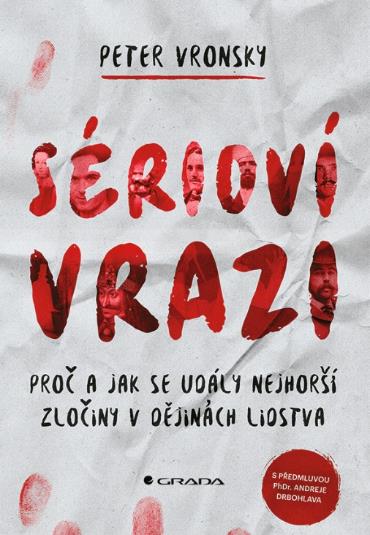 Kniha Sérioví vrazi nabízí širší historii sexuálního sériového vraždění a jeho vyšetřování včetně moderní historie, zhruba od doby Jacka Rozparovače v 80. letech 19. století. Autor však začíná už v době kamenné před miliony let a představí novou historii světa monster od doby kamenné až po současnost.Sám Peter Vronsky o svém díle říká: „Nejsem profilovač, forenzní psychiatr ani lékař, ale investigativní historik. Mým cílem není vytvořit srovnávací analýzu stovek teorií o sériových vrazích, ale zpovzdálí se pokusit porozumět sériovému zabíjení z lineárně-narativní perspektivy a zkusit ho zasadit do dlouhodobého historicko-sociálně-antropologického kontextu.“„Pokud nebudeme poznávat a studovat odstíny zlého, budeme jej odmítat v potřebě být obklopován jen dobrým a hezkým, pak se vůči zlu staneme snadněji slepí a liknaví, čímž se jako společnost i jednotlivci můžeme stát méně odolnými přijímat a zvládat důsledky lidské temnoty,“ uvádí ve své předmluvě ke knize Sérioví vrazi Andrej Drbohlav.Novinář a historik Peter Vronsky se o fenomén vrahů začal zajímat po svém osobním setkání s Richardem Cottinghamem, jenž se policii po svém zatčení přiznal k téměř stovce vražd mladých žen a který si odpykává doživotní trest. Peter Vronsky se s ním velmi těsně potkal v roce 1979 v hotelu v New Yorku poté, co v něm Cottingham zavraždil dvě ženy a založil požár.Peter Vronsky jejich setkání popisuje v knize takto: „Vypadal jako… no, jako nikdo. Obyčejný člověk. Jenom další běloch těsně po třicítce. Jedinou divnou věcí na něm bylo, že se mu navzdory chladu čelo lesklo potem. Jak vystupoval z výtahu, vrazil do mě, jako bych tam vůbec nebyl – prošel skrz mě –, a praštil mě do holeně měkkou sportovní taškou s popruhy, ve které měl něco jako bowlingové koule; kulaté, tvrdé a těžké. Neřekl ani slovo, natož aby se mi omluvil nebo se alespoň ohlédl. Vypadal tak obyčejně, že kdyby mě někdo požádal, abych ho popsal pro sestavení policejního identikitu, nedokázal bych to. Ale právě proto, že mě naštval, prohlédl jsem si ho dost na to, abych ho při dalším setkání alespoň poznal. Poslední pohled jsem mu věnoval už z výtahu zpoza zavírajících se dveří. Byl ke mně zády a klidně kráčel s taškou přes rameno k východu na ulici.Bylo to naprosto náhodné setkání s monstrem, člověkem, který ve svém pokoji brutálně spoutal, umlčel, znásilnil, mučil a zabil dvě prostitutky a pak jim uřízl hlavy a ruce a nacpal si je do tašky. Ve chvíli, kdy jsem vcházel do hotelové haly, pokládal jejich bezhlavá torza zpět na krví promáčenou matraci, poléval je náplní ze zapalovače a škrtal sirkou. Pak vyšel i s jejich ostatky v tašce z pokoje a klidně sjel výtahem do přízemí, kde jsem tak netrpělivě supěl a přešlapoval. Samozřejmě, že jsem v tu chvíli o ničem z toho nevěděl.“Tato událost podnítila Vronského zájem o psychologii sériových vrahů, o dějiny vražd a o kriminologii obecně; začal se tedy – s přihlédnutím k oboru svého studia, tedy k historii – tomuto fenoménu důkladně věnovat.K dispozici na vyžádání:kniha k recenzikniha do soutěžeukázka z knihyhi-res obálkaKontaktní údaje:Pavla Linhartová, PR a propagaceGRADA Publishing, a.sU Průhonu 22, 170 00 Praha 7linhartova@grada.cz, +420 732 529 524www.grada.czO společnosti GRADA Publishing:Nakladatelský dům GRADA Publishing, a.s. si od roku 1991 drží pozici největšího tuzemského nakladatele odborné literatury. Ročně vydává téměř 400 novinek ve 150 edicích z více než 40 oborů. Od roku 2015 nakladatelský dům rychle expanduje i mimo oblast kvalitní odborné literatury. Tradiční značka GRADA zůstává vyhrazena odborným knihám ze všech odvětví a oblastí lidské činnosti. A ani pět novějších značek nakladatelství na knižním trhu jistě nepřehlédnete. První, u čtenářů úspěšnou značkou je COSMOPOLIS, přinášející zahraniční i českou beletrii všech žánrů. Další již zavedenou značkou je BAMBOOK, značka dětské literatury předkládající malým čtenářům díla českých i zahraničních autorů a ilustrátorů. Značkou věnující se poznání, tématům z oblasti zdravého životního stylu, body-mind, spiritualitě či ekologii, 
je ALFERIA.Akvizicí získaná značka METAFORA rozšiřuje nabídku nakladatelského domu o další kvalitní beletrii i zájmovou a populárně naučnou literaturu.Prozatím poslední, rychle rostoucí značkou Nakladatelského domu GRADA je BOOKPORT, unikátní projekt online knihovny, který již dnes disponuje třetinou všech e-knih v ČR.Více na www.grada.cz.